Vorname NamePetra Mustermann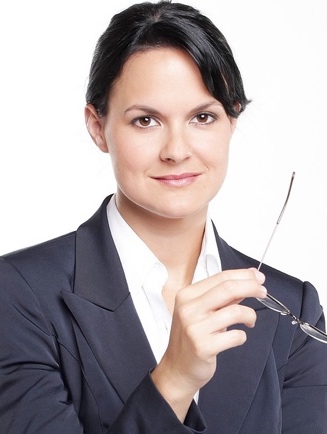 Musterstrasse 999999 Musterort+41 41 999 99 99P.Mustermann@Mustermail.ch02. Oktober 1980SchweizLedigkeine
PLZ, Ort
Petra MustermannMusterstrasse 999999 Musterort+41 41 999 99 99P.Mustermann@Mustermail.ch02. Oktober 1980SchweizLedigkeineTel:Petra MustermannMusterstrasse 999999 Musterort+41 41 999 99 99P.Mustermann@Mustermail.ch02. Oktober 1980SchweizLedigkeineMail:Petra MustermannMusterstrasse 999999 Musterort+41 41 999 99 99P.Mustermann@Mustermail.ch02. Oktober 1980SchweizLedigkeineGeburtstag: Petra MustermannMusterstrasse 999999 Musterort+41 41 999 99 99P.Mustermann@Mustermail.ch02. Oktober 1980SchweizLedigkeineNationalität: Petra MustermannMusterstrasse 999999 Musterort+41 41 999 99 99P.Mustermann@Mustermail.ch02. Oktober 1980SchweizLedigkeineFamilienstand: Petra MustermannMusterstrasse 999999 Musterort+41 41 999 99 99P.Mustermann@Mustermail.ch02. Oktober 1980SchweizLedigkeineKinder: Petra MustermannMusterstrasse 999999 Musterort+41 41 999 99 99P.Mustermann@Mustermail.ch02. Oktober 1980SchweizLedigkeinePetra MustermannMusterstrasse 999999 Musterort+41 41 999 99 99P.Mustermann@Mustermail.ch02. Oktober 1980SchweizLedigkeineEintritt:per sofort oder nach Vereinbarungberuflicher WerdegangZeitraumFirmaFunktionZeitraumFirmaFunktionZeitraumFirmaFunktionZeitraumFirmaFunktionAus- / WeiterbildungZeitraumBezeichnung der erworbenen QualifikationZeitraumBezeichnung der erworbenen QualifikationZeitraumBezeichnung der erworbenen QualifikationSprachenDeutschEnglischItalienischInformatikBetriebssystemeMicrosoft Windows WordExcelweitere Qualifikationen zu meiner PersonFreunde und Arbeitskollegen beschreiben mich alsehrlich und hilfsbereitFreunde und Arbeitskollegen beschreiben mich alsschnelle Auffassungsgabeloyal Hobby / Interessen Tätig im Vorstand eines gemeinnützigen Vereins zu Gunsten xxxxDatum / OrtBereich 1 Fähigkeit1Fähigkeit2Fähigkeit3Bereich 2 Fähigkeit1Fähigkeit2Fähigkeit3Bereich 3 Fähigkeit1Fähigkeit2Fähigkeit3Bereich 4Fähigkeit1Fähigkeit2Fähigkeit3Arbeitszeugnisse